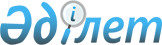 Качир аудандық мәслихатының (V сайланған X сессиясы) 2012 жылғы 20 желтоқсандағы "2013 - 2015 жылдарға арналған Качир ауданының бюджеті туралы" N 1/10 шешіміне өзгерістер енгізу туралыПавлодар облысы Качир аудандық мәслихатының 2013 жылғы 29 қарашадағы N 2/21 шешімі. Павлодар облысының Әділет департаментінде 2013 жылғы 5 желтоқсанда N 3622 болып тіркелді      РҚАО ескертпесі.

      Құжаттың мәтінінде түпнұсқаның пунктуациясы мен орфографиясы сақталған.

      Қазақстан Республикасының 2008 жылғы 4 желтоқсандағы Бюджет кодексінің 106-бабы 2-тармағы 4) тармақшасына, Қазақстан Республикасының 2001 жылғы 23 қаңтардағы "Қазақстан Республикасындағы жергілікті мемлекеттік басқару және өзін-өзі басқару туралы" Заңының 6-бабы 1-тармағы 1) тармақшасына сәйкес Качир аудандық мәслихаты ШЕШІМ ЕТЕДІ:



      1. Качир аудандық мәслихатының 2012 жылғы 20 желтоқсандағы "2013 - 2015 жылдарға арналған Качир ауданының бюджеті туралы" N 1/10 шешіміне (Нормативтік құқықтық актілерді мемлекеттік тіркеу тізілімінде N 3303 тіркелген, 2013 жылғы 8 қаңтарында "Тереңкөл тынысы" газетінің N 1, 2013 жылғы 5 қаңтарында "Заря" газетінің N 1 жарияланған) мынадай өзгерістер енгізілсін:



      1-тармақта:

      1) тармақшасында:

      "2497749" деген сандар "2498409" деген сандармен ауыстырылсын;

      "351331" деген сандар "355232" деген сандармен ауыстырылсын;

      "6438" деген сандар "7401" деген сандармен ауыстырылсын;

      "2780" деген сандар "2916" деген сандармен ауыстырылсын;

      "2137200" деген сандар "2132860" деген сандармен ауыстырылсын;

      2) тармақшасында "2628240" деген сандар "2628900" деген сандармен ауыстырылсын;

      3) тармақшасында:

      "35752" деген сандар "35782" деген сандармен ауыстырылсын;

      "5184" деген сандар "5154" деген сандармен ауыстырылсын;

      5) тармақшасында "-180043" деген сандар "-180073" деген сандармен ауыстырылсын;

      6) тармақшасында "180043" деген сандар "180073" деген сандармен ауыстырылсын;



      3-тармақта:

      "9000" деген сандар "7914" деген сандармен ауыстырылсын;

      "20000" деген сандар "16746" деген сандармен ауыстырылсын;



      6-тармақта "4663" деген сандар "897" деген сандармен ауыстырылсын;



      көрсетілген шешімнің 1-қосымшасы осы шешімнің қосымшасына сәйкес жаңа редакцияда жазылсын.



      2. Осы шешімнің орындалуын бақылау аудандық мәслихаттың тұрақты жоспарлы-бюджеттік комиссиясына жүктелсін.



      3. Осы шешім 2013 жылғы 1 қаңтардан бастап қолданысқа енгізілсін.      Сессия төрағасы                            С. Баяндинов      Качир аудандық мәслихатының

      хатшысы                                    С. Баяндинов

Качир аудандық мәслихатының

(V сайланған ХХІ сессиясы) 

2013 жылғы 29 қарашадағы  

N 2/21 шешіміне       

қосымша            Качир аудандық мәслихатының

(V сайланған X сессиясы)  

2012 жылғы 20 желтоқсандағы 

N 1/10 шешіміне       

1 қосымша            2013 жылға арналған АУДАНДЫҚ БЮДЖЕТ

(өзгерістермен)
					© 2012. Қазақстан Республикасы Әділет министрлігінің «Қазақстан Республикасының Заңнама және құқықтық ақпарат институты» ШЖҚ РМК
				СанатыСанатыСанатыСанатыСомасы (мың теңге)СыныбыСыныбыСыныбыСомасы (мың теңге)Ішкі сыныбыІшкі сыныбыСомасы (мың теңге)АтауыСомасы (мың теңге)123451. КІРІСТЕР2 498 4091САЛЫҚТЫҚ ТҮСІМДЕР355 23201Табыс салығы139 7892Жеке табыс салығы139 78903Әлеуметтік салық107 4161Әлеуметтік салық107 41604Меншікке салынатын салықтар98 9071Мүлікке салынатын салықтар56 9043Жер салығы3 1654Көлік құралдарына салынатын салық23 6385Бірыңғай жер салығы15 20005Тауарларға, жұмыстарға және қызметтерге салынатын ішкі салықтар7 1502Акциздер1 8593Табиғи және басқа да ресурстарды пайдаланғаны үшін түсетін түсімдер1 7134Кәсіпкерлік және кәсіби қызметті жүргізгені үшін алынатын алымдар3 57808Заңдық мәнді іс-әрекеттерді жасағаны және (немесе) оған уәкілеттігі бар мемлекеттік органдар немесе лауазымды адамдар кұжаттар бергені үшін алынатын міндетті төлемдер1 9701Мемлекеттік баж19702САЛЫҚТЫҚ ЕМЕС ТҮСІМДЕР7 40101Мемлекеттік меншіктен түсетін кірістер2 6515Мемлекет меншігіндегі мүлікті жалға беруден түсетін кірістер2 6447Мемлекеттік бюджеттен берілген кредиттер бойынша сыйақылар706Басқа да салықтық емес түсімдер4 7501Басқа да салықтық емес түсімдер4 7503НЕГІЗГІ КАПИТАЛДЫ САТУДАН ТҮСЕТІН ТҮСІМДЕР2 91601Мемлекеттік мекемелерге бекітілген мемлекеттік мүлікті сату2 0361Мемлекеттік мекемелерге бекітілген мемлекеттік мүлікті сату2 03603Жерді және материалдық емес активтерді сату8801Жерді сату5302Материалдық емес активтерді сату3504ТРАНСФЕРТТЕРДІҢ ТҮСІМДЕРІ2 132 86002Мемлекеттік басқарудың жоғары тұрған органдарынан түсетін трансферттер2 132 8602Облыстық бюджеттен түсетін трансферттер2 132 860Функционалдық топФункционалдық топФункционалдық топФункционалдық топФункционалдық топСомасы (мың теңге)Кіші функцияКіші функцияКіші функцияКіші функцияСомасы (мың теңге)Бюджеттік бағдарламалардың әкiмшiсiБюджеттік бағдарламалардың әкiмшiсiБюджеттік бағдарламалардың әкiмшiсiСомасы (мың теңге)БағдарламаБағдарламаСомасы (мың теңге)АтауыСомасы (мың теңге)123456II. ШЫҒЫНДАР2 628 90001Жалпы сипаттағы мемлекеттiк қызметтер274 8361Мемлекеттiк басқарудың жалпы функцияларын орындайтын өкiлдi, атқарушы және басқа органдар244 238112Аудан (облыстық маңызы бар қала) мәслихатының аппараты20 386001Аудан (облыстық маңызы бар қала) мәслихатының қызметін қамтамасыз ету жөніндегі қызметтер15 386003Мемлекеттік органның күрделі шығыстары5 000122Аудан (облыстық маңызы бар қала) әкімінің аппараты61 282001Аудан (облыстық маңызы бар қала) әкімінің қызметін қамтамасыз ету жөніндегі қызметтер54 879003Мемлекеттік органның күрделі шығыстары6 403123Қаладағы аудан, аудандық маңызы бар қала, кент, ауыл, ауылдық округ әкімінің аппараты162 570001Қаладағы аудан, аудандық маңызы бар қала, кент, ауыл, ауылдық округ әкімінің қызметін қамтамасыз ету жөніндегі қызметтер140 221022Мемлекеттік органның күрделі шығыстары14 382032Ведомстволық бағыныстағы мемлекеттік мекемелерінің және ұйымдарының күрделі шығыстары7 9672Қаржылық қызмет17 102452Ауданның (облыстық маңызы бар қаланың) қаржы бөлімі17 102001Ауданның (облыстық маңызы бар қаланың) бюджетін орындау және ауданның (облыстық маңызы бар қаланың) коммуналдық меншігін басқару саласындағы мемлекеттік саясатты іске асыру жөніндегі қызметтер14 422003Салық салу мақсатында мүлікті бағалауды жүргізу818010Жекешелендіру, коммуналдық меншікті басқару, жекешелендіруден кейінгі қызмет және осыған байланысты дауларды реттеу163018Мемлекеттік органның күрделі шығыстары1 6995Жоспарлау және статистикалық қызмет13 496453Ауданның (облыстық маңызы бар қаланың) экономика және бюджеттік жоспарлау бөлімі13 496001Экономикалық саясатты, мемлекеттік жоспарлау жүйесін қалыптастыру және дамыту және ауданды (облыстық маңызы бар қаланы) басқару саласындағы мемлекеттік саясатты іске асыру жөніндегі қызметтер13 332004Мемлекеттік органның күрделі шығыстары16402Қорғаныс9 6841Әскери мұқтаждар5 338122Аудан (облыстық маңызы бар қала) әкімінің аппараты5 338005Жалпыға бірдей әскери міндетті атқару шеңберіндегі іс-шаралар5 3382Төтенше жағдайлар жөнiндегi жұмыстарды ұйымдастыру4 346122Аудан (облыстық маңызы бар қала) әкімінің аппараты4 346007Аудандық (қалалық) ауқымдағы дала өрттерінің, сондай-ақ мемлекеттік өртке қарсы қызмет органдары құрылмаған елдi мекендерде өрттердің алдын алу және оларды сөндіру жөніндегі іс-шаралар4 34603Қоғамдық тәртіп, қауіпсіздік, құқықтық, сот, қылмыстық–атқару қызметі1359Қоғамдық тәртіп және қауіпсіздік саласындағы басқа да қызметтер135458Ауданның (облыстық маңызы бар қаланың) тұрғын үй-коммуналдық шаруашылығы, жолаушылар көлігі және автомобиль жолдары бөлімі135021Елді мекендерде жол жүрісі қауіпсіздігін қамтамасыз ету13504Бiлiм беру1 622 072 1Мектепке дейiнгi тәрбие және оқыту181 031123Қаладағы аудан, аудандық маңызы бар қала, кент, ауыл, ауылдық округ әкімінің аппараты120 257004Мектепке дейінгі тәрбие ұйымдарының қызметін қамтамасыз ету100 712041Мектепке дейінгі білім беру ұйымдарында мемлекеттік білім беру тапсырысын іске асыруға19 545464Ауданның (облыстық маңызы бар қаланың) білім бөлімі60 774040Мектепке дейінгі білім беру ұйымдарында мемлекеттік білім беру тапсырысын іске асыруға60 7742Бастауыш, негізгі орта және жалпы орта білім беру1 357 187123Қаладағы аудан, аудандық маңызы бар қала, кент, ауыл, ауылдық округ әкімінің аппараты8 118005Ауылдық (селолық) жерлерде балаларды мектепке дейін тегін алып баруды және кері алып келуді ұйымдастыру8 118464Ауданның (облыстық маңызы бар қаланың) білім бөлімі1 349 069003Жалпы білім беру1 302 781006Балаларға қосымша білім беру46 2889Бiлiм беру саласындағы өзге де қызметтер83 85449464Ауданның (облыстық маңызы бар қаланың) білім бөлімі83 854001Жергілікті деңгейде білім беру саласындағы мемлекеттік саясатты іске асыру жөніндегі қызметтер9 343005Ауданның (облыстық маңызы бар қаланың) мемлекеттік білім беру мекемелер үшін оқулықтар мен оқу-әдiстемелiк кешендерді сатып алу және жеткізу15 018007Аудандық (қалалық) ауқымдағы мектеп олимпиадаларын және мектептен тыс іс-шараларды өткiзу6 125015Жетім баланы (жетім балаларды) және ата-аналарының қамқорынсыз қалған баланы (балаларды) күтіп-ұстауға асыраушыларына ай сайынғы ақшалай қаражат төлемдері10 417020Үйде оқытылатын мүгедек балаларды жабдықпен, бағдарламалық қамтыммен қамтамасыз ету2 300067Ведомстволық бағыныстағы мемлекеттік мекемелерінің және ұйымдарының күрделі шығыстары40 65106Әлеуметтiк көмек және әлеуметтiк қамсыздандыру125 0672Әлеуметтiк көмек104 110451Ауданның (облыстық маңызы бар қаланың) жұмыспен қамту және әлеуметтік бағдарламалар бөлімі104 110002Еңбекпен қамту бағдарламасы11 138004Ауылдық жерлерде тұратын денсаулық сақтау, білім беру, әлеуметтік қамтамасыз ету, мәдениет, спорт және ветеринар мамандарына отын сатып алуға Қазақстан Республикасының заңнамасына сәйкес әлеуметтік көмек көрсету18 076007Жергілікті өкілетті органдардың шешімі бойынша мұқтаж азаматтардың жекелеген топтарына әлеуметтік көмек43 175010Үйден тәрбиеленіп оқытылатын мүгедек балаларды материалдық қамтамасыз ету748014Мұқтаж азаматтарға үйде әлеуметтiк көмек көрсету22 76001618 жасқа дейінгі балаларға мемлекеттік жәрдемақылар4 225017Мүгедектерді оңалту жеке бағдарламасына сәйкес мұқтаж мүгедектерді міндетті гигиеналық құралдармен және ымдау тілі мамандарының қызмет көрсетуін, жеке көмекшілермен қамтамасыз ету3 9889Әлеуметтiк көмек және әлеуметтiк қамтамасыз ету салаларындағы өзге де қызметтер20 957451Ауданның (облыстық маңызы бар қаланың) жұмыспен қамту және әлеуметтік бағдарламалар бөлімі20 957001Жергілікті деңгейде халық үшін әлеуметтік бағдарламаларды жұмыспен қамтуды қамтамасыз етуді іске асыру саласындағы мемлекеттік саясатты іске асыру жөніндегі қызметтер19 027011Жәрдемақыларды және басқа да әлеуметтік төлемдерді есептеу, төлеу мен жеткізу бойынша қызметтерге ақы төлеу1 730021Мемлекеттік органның күрделі шығыстары20007Тұрғын үй-коммуналдық шаруашылық135 6921Тұрғын үй шаруашылығы30 115123Қаладағы аудан, аудандық маңызы бар қала, кент, ауыл, ауылдық округ әкімінің аппараты1 961007Аудандық маңызы бар қаланың, кенттің, ауылдың (селоның), ауылдық (селолық) округтің мемлекеттік тұрғын үй қорының сақталуын ұйымдастыру1 961455Ауданның (облыстық маңызы бар қаланың) мәдениет және тілдерді дамыту бөлімі2 262024Жұмыспен қамту 2020 жол картасы бойынша қалаларды және ауылдық елді мекендерді дамыту шеңберінде объектілерді жөндеу2 262458Ауданның (облыстық маңызы бар қаланың) тұрғын үй-коммуналдық шаруашылығы, жолаушылар көлігі және автомобиль жолдары бөлімі8 089004Азаматтардың жекелеген санаттарын тұрғын үймен қамтамасыз ету8 089464Ауданның (облыстық маңызы бар қаланың) білім бөлімі1 344026Жұмыспен қамту 2020 жол картасы бойынша қалаларды және ауылдық елді мекендерді дамыту шеңберінде объектілерді жөндеу1 344472Ауданның (облыстық маңызы бар қаланың) құрылыс, сәулет және қала құрылысы бөлімі16 459072Жұмыспен қамту 2020 жол картасы шеңберінде тұрғын жай салу және (немесе) сатып алу және инженерлік коммуникациялық инфрақұрылымдарды дамыту және (немесе) сатып алу16 4592Коммуналдық шаруашылық37 828458Ауданның (облыстық маңызы бар қаланың) тұрғын үй-коммуналдық шаруашылығы, жолаушылар көлігі және автомобиль жолдары бөлімі37 828012Сумен жабдықтау және су бөлу жүйесінің қызмет етуі37 8283Елді-мекендерді көркейту67 749123Қаладағы аудан, аудандық маңызы бар қала, кент, ауыл, ауылдық округ әкімінің аппараты61 224008Елді мекендерде көшелерді жарықтандыру10 360009Елді мекендердің санитариясын қамтамасыз ету2 923010Жерлеу орындарын күтіп-ұстау және туысы жоқ адамдарды жерлеу429011Елді мекендерді абаттандыру мен көгалдандыру47 512458Ауданның (облыстық маңызы бар қаланың) тұрғын үй-коммуналдық шаруашылығы, жолаушылар көлігі және автомобиль жолдары бөлімі6 525016Елді мекендердің санитариясын қамтамасыз ету6 52508Мәдениет, спорт, туризм және ақпараттық кеңістiк187 5061Мәдениет саласындағы қызмет91 454123Қаладағы аудан, аудандық маңызы бар қала, кент, ауыл, ауылдық округ әкімінің аппараты32006Жергілікті деңгейде мәдени-демалыс жұмыстарын қолдау32455Ауданның (облыстық маңызы бар қаланың) мәдениет және тілдерді дамыту бөлімі91 422003Мәдени-демалыс жұмысын қолдау91 4222Спорт11 171465Ауданның (облыстық маңызы бар қаланың) Дене шынықтыру және спорт бөлімі7 151006Аудандық (облыстық маңызы бар қалалық) деңгейде спорттық жарыстар өткiзу5 222007Әртүрлi спорт түрлерi бойынша аудан (облыстық маңызы бар қала) құрама командаларының мүшелерiн дайындау және олардың облыстық спорт жарыстарына қатысуы1 929472Ауданның (облыстық маңызы бар қаланың) құрылыс, сәулет және қала құрылысы бөлімі4 020008Спорт және туризм объектілерін дамыту4 0203Ақпараттық кеңiстiк41 322455Ауданның (облыстық маңызы бар қаланың) мәдениет және тілдерді дамыту бөлімі27 443006Аудандық (қалалық) кiтапханалардың жұмыс iстеуi25 443007Мемлекеттік тілді және Қазақстан халықтарының басқа да тілдерін дамыту2 000456Ауданның (облыстық маңызы бар қаланың) ішкі саясат бөлімі13 879002Газеттер мен журналдар арқылы мемлекеттік ақпараттық саясат жүргізу жөніндегі қызметтер12 071005Телерадио хабарларын тарату арқылы мемлекеттік ақпараттық саясатты жүргізу жөніндегі қызметтер1 8089Мәдениет, спорт, туризм және ақпараттық кеңiстiктi ұйымдастыру жөнiндегi өзге де қызметтер43 559455Ауданның (облыстық маңызы бар қаланың) мәдениет және тілдерді дамыту бөлімі26 183001Жергілікті деңгейде тілдерді және мәдениетті дамыту саласындағы мемлекеттік саясатты іске асыру жөніндегі қызметтер9 562010Мемлекеттік органның күрделі шығыстары5 471032Ведомстволық бағыныстағы мемлекеттік мекемелерінің және ұйымдарының күрделі шығыстары11 150456Ауданның (облыстық маңызы бар қаланың) ішкі саясат бөлімі14 072001Жергілікті деңгейде ақпарат, мемлекеттілікті нығайту және азаматтардың әлеуметтік сенімділігін қалыптастыру саласында мемлекеттік саясатты іске асыру жөніндегі қызметтер6 701003Жастар саясаты саласында іс-шараларды іске асыру6 140006Мемлекеттік органның күрделі шығыстары219032Ведомстволық бағыныстағы мемлекеттік мекемелерінің және ұйымдарының күрделі шығыстары1012465Ауданның (облыстық маңызы бар қаланың) Дене шынықтыру және спорт бөлімі3 304001Жергілікті деңгейде дене шынықтыру және спорт саласындағы мемлекеттік саясатты іске асыру жөніндегі қызметтер2 866004Мемлекеттік органның күрделі шығыстары43810Ауыл, су, орман, балық шаруашылығы, ерекше қорғалатын табиғи аумақтар, қоршаған ортаны және жануарлар дүниесін қорғау, жер қатынастары61 0571Ауыл шаруашылығы15 577453Ауданның (облыстық маңызы бар қаланың) экономика және бюджеттік жоспарлау бөлімі5 608099Мамандардың әлеуметтік көмек көрсетуі жөніндегі шараларды іске асыру5 608473Ауданның (облыстық маңызы бар қаланың) ветеринария бөлімі9 969001Жергілікті деңгейде ветеринария саласындағы мемлекеттік саясатты іске асыру жөніндегі қызметтер8 294003Мемлекеттік органның күрделі шығыстары175007Қаңғыбас иттер мен мысықтарды аулауды және жоюды ұйымдастыру1 5006Жер қатынастары10 589463Ауданның (облыстық маңызы бар қаланың) жер қатынастары бөлімі10 589001Аудан (облыстық маңызы бар қала) аумағында жер қатынастарын реттеу саласындағы мемлекеттік саясатты іске асыру жөніндегі қызметтер7 750004Жердi аймақтарға бөлу жөнiндегi жұмыстарды ұйымдастыру2 539007Мемлекеттік органның күрделі шығыстары3009Ауыл, су, орман, балық шаруашылығы, қоршаған ортаны қорғау және жер қатынастары саласындағы басқа да қызметтер34 891473Ауданның (облыстық маңызы бар қаланың) ветеринария бөлімі34 891011Эпизоотияға қарсы іс-шаралар жүргізу34 89111Өнеркәсіп, сәулет, қала құрылысы және құрылыс қызметі7 9692Сәулет, қала құрылысы және құрылыс қызметі7 969472Ауданның (облыстық маңызы бар қаланың) құрылыс, сәулет және қала құрылысы бөлімі7 969001Жергілікті деңгейде құрылыс, сәулет және қала құрылысы саласындағы мемлекеттік саясатты іске асыру жөніндегі қызметтер7 937015Мемлекеттік органның күрделі шығыстары3212Көлiк және коммуникация46 1981Автомобиль көлiгi40 898123Қаладағы аудан, аудандық маңызы бар қала, кент, ауыл, ауылдық округ әкімінің аппараты14 404013Аудандық маңызы бар қалаларда, кенттерде, ауылдарда (селоларда), ауылдық (селолық) округтерде автомобиль жолдарының жұмыс істеуін қамтамасыз ету14 404458Ауданның (облыстық маңызы бар қаланың) тұрғын үй-коммуналдық шаруашылығы, жолаушылар көлігі және автомобиль жолдары бөлімі26 494023Автомобиль жолдарының жұмыс істеуін қамтамасыз ету26 4949Көлiк және коммуникациялар саласындағы басқа да қызметтер5 300458Ауданның (облыстық маңызы бар қаланың) тұрғын үй-коммуналдық шаруашылығы, жолаушылар көлігі және автомобиль жолдары бөлімі5 300024Кентiшiлiк (қалаiшiлiк), қала маңындағы ауданiшiлiк қоғамдық жолаушылар тасымалдарын ұйымдастыру5 30013Басқалар53 5463Кәсiпкерлiк қызметтi қолдау және бәсекелестікті қорғау947454Ауданның (облыстық маңызы бар қаланың) кәсіпкерлік және ауыл шаруашылығы бөлімі947006Кәсіпкерлік қызметті қолдау9479Басқалар52 599123Қаладағы аудан, аудандық маңызы бар қала, кент, ауыл, ауылдық округ әкімінің аппараты11 569040"Өңірлерді дамыту" Бағдарламасы шеңберінде өңірлерді экономикалық дамытуға жәрдемдесу бойынша шараларды іске асыру11 569452Ауданның (облыстық маңызы бар қаланың) қаржы бөлімі897012Ауданның (облыстық маңызы бар қаланың) жергілікті атқарушы органының резерві897454Ауданның (облыстық маңызы бар қаланың) кәсіпкерлік және ауыл шаруашылығы бөлімі16 713001Жергілікті деңгейде кәсіпкерлік, өнеркәсіп және ауыл шаруашылығы саласындағы мемлекеттік саясатты іске асыру жөніндегі қызметтер16 713458Ауданның (облыстық маңызы бар қаланың) тұрғын үй-коммуналдық шаруашылығы, жолаушылар көлігі және автомобиль жолдары бөлімі8 373001Жергілікті деңгейде тұрғын үй-коммуналдық шаруашылығы, жолаушылар көлігі және автомобиль жолдары саласындағы мемлекеттік саясатты іске асыру жөніндегі қызметтер8 373464Ауданның (облыстық маңызы бар қаланың) білім бөлімі15 047041"Өңірлерді дамыту" Бағдарламасы шеңберінде өңірлерді экономикалық дамытуға жәрдемдесу бойынша шараларды іске асыру15 04714Борышқа қызмет көрсету71Борышқа қызмет көрсету7452Ауданның (облыстық маңызы бар қаланың) қаржы бөлімі7013Жергілікті атқарушы органдардың облыстық бюджеттен қарыздар бойынша сыйақылар мен өзге де төлемдерді төлеу бойынша борышына қызмет көрсету715Трансферттер105 1311Трансферттер105 131452Ауданның (облыстық маңызы бар қаланың) қаржы бөлімі105 131006Нысаналы пайдаланылмаған (толық пайдаланылмаған) трансферттерді қайтару101 119024Мемлекеттік органдардың функцияларын мемлекеттік басқарудың төмен тұрған деңгейлерінен жоғарғы деңгейлерге беруге байланысты жоғары тұрған бюджеттерге берілетін ағымдағы нысаналы трансферттер4 012III. ТАЗА БЮДЖЕТТІК КРЕДИТТЕУ35 782Бюджеттік кредиттер40 93610Ауыл, су, орман, балық шаруашылығы, ерекше қорғалатын табиғи аумақтар, қоршаған ортаны және жануарлар дүниесін қорғау, жер қатынастары40 9361Ауыл шаруашылығы40 936453Ауданның (облыстық маңызы бар қаланың) экономика және бюджеттік жоспарлау бөлімі40 936006Мамандарды әлеуметтік қолдау шараларын іске асыру үшін бюджеттік кредиттер40 9365Бюджеттік кредиттерді өтеу5 15401Бюджеттік кредиттерді өтеу5 1541Мемлекеттік бюджеттен берілген бюджеттік кредиттерді өтеу5 154IV. ҚАРЖЫ АКТИВТЕРІМЕН ЖАСАЛАТЫН ОПЕРАЦИЯЛАР БОЙЫНША САЛЬДО13 800Қаржылық активтерді сатып алуға13 80013Басқалар13 80009Басқалар13 800458Ауданның (облыстық маңызы бар қаланың) тұрғын үй-коммуналдық шаруашылығы, жолаушылар көлігі және автомобиль жолдары бөлімі13 800065Заңды тұлғалардың жарғылық капиталын қалыптастыру немесе ұлғайту13 800V. БЮДЖЕТ ТАПШЫЛЫҒЫ (ПРОФИЦИТІ)-180 073VI. БЮДЖЕТ ТАПШЫЛЫҒЫН ҚАРЖЫЛАНДЫРУ (ПРОФИЦИТІН ПАЙДАЛАНУ)180 073